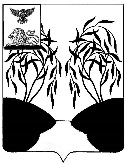 ПОСТАНОВЛЕНИЕ
АДМИНИСТРАЦИИ ВЫШНЕПЕНСКОГО СЕЛЬСКОГО ПОСЕЛЕНИЯ
РАКИТЯНСКОГО РАЙОНА БЕЛГОРОДСКОЙ ОБЛАСТИ               Вышние Пены«07» сентября 2022 года                                                                                 № 32О мерах по обеспечению безопасности на детских игровых и спортивных площадках и назначении ответственного за техническим состоянием и безопасной эксплуатацией оборудования площадок Вышнепенского сельского поселения Руководствуясь ГОСТ Р 52301-2013, а также в целях предупреждения травматизма    несовершеннолетних  на   игровых  и  спортивных   площадках, находящихся на территории Вышнепенского сельского поселения,  администрация   Вышнепенского  сельского поселения                            п о с т а н о в л я е т: Утвердить форму журнала результатов контроля за техническим состоянием оборудования детских игровых и спортивных площадок (приложение 1). Утвердить форму графика регулярного визуального, функционального и ежегодного основного осмотров оборудования детских игровых и спортивных площадок (приложение 2). Утвердить форму акта осмотра и проверки оборудования детских игровых и спортивных площадок (приложение 3). Утвердить форму информационной таблички (приложение 4). Утвердить форму реестра детских игровых и спортивных площадок (приложение 5). Установить периодичность осмотра площадок и оборудования детских игровых и спортивных площадок по формам, утвержденным пп.1.3. п.1 настоящего постановления:  Регулярный визуальный осмотр один раза в неделю (пятница);  функциональный осмотр один раз в квартал; ежегодный основной осмотр один раз в 12 месяцев.  Назначить ответственным за  техническим состоянием и безопасной эксплуатацией оборудования  детских игровых и спортивных площадок, находящихся на территории Вышнепенского сельского поселения специалиста отдела ресурсного обеспечения по вопросам взаимодействия с поселениями МКУ «Центр ресурсного обеспечения деятельности органов местного самоуправления Ракитянского района» Титову Анастасию Сергеевну (по согласованию).Назначенному ответственным за осмотр игровых и спортивных площадок: - Вести журнал результатов контроля за техническим состоянием оборудования и площадок по форме, утвержденной пп.1.2. п.1 настоящего постановления;  - Своевременно сообщать в администрацию о необходимости ремонта или демонтажа оборудования детских игровых и спортивных площадок, не подлежащих ремонту. Обнародовать настоящее постановление на официальном сайте администрации Вышнепенского сельского поселения vyshnepenskoe-r31.gosweb.gosuslugi.ru .Настоящее постановление вступает в законную силу с момента его обнародования. Контроль за исполнением настоящего постановления оставляю за собой. Глава администрации Вышнепенского сельского поселения                                   О.Н.Матвеенко  ЖУРНАЛ  результатов контроля за техническим состоянием оборудования детских игровых и спортивных площадок График регулярного визуального осмотра оборудования детских игровых и спортивных площадок График регулярного функционального осмотра оборудования детских игровых и спортивных площадокГрафик ежегодного основного осмотра оборудования детских игровых и спортивных площадокАКТ осмотра и проверки оборудования детских игровых и спортивных площадок от _____________20__ г. № ____  ____________________________________ наименование населенного пункта Владелец __________________________________________________________ Адрес установки__________________________________________________Характеристика поверхности детской игровой или спортивной площадки:  ________________________________________________________________________________________________________________________________________________________________________________________________Перечень оборудования: Проведенный осмотр и проверка работоспособности оборудования детской игровой или спортивной площадки свидетельствует о следующем:  _______________________________________________________________________________________________________________________________ Ответственный исполнитель _____________  ________     ______________                                                         должность     подпись     инициалы, фамилия Члены рабочей группы: _______________________________ ____________________ ________________________________ ____________________ Правила эксплуатации детской игровой площадки Внимание! Дети до семи лет должны находиться на детской площадке под присмотром родителей, воспитателей или сопровождающих взрослых. Перед использованием игрового оборудования убедитесь в его безопасности и отсутствии посторонних предметов. Предназначение детского игрового оборудования Уважаемые посетители!  На детской площадке запрещается: Пользоваться детским игровым оборудованием лицам старше 16 лет и весом более 70 кг. Мусорить, курить и оставлять окурки, приносить и оставлять стеклянные бутылки. Выгуливать домашних животных.Использовать игровое оборудование не по назначению.   Номера телефонов для экстренных случаев:     Медицинская служба (скорая помощь)       03,103     Служба спасения                                            112     Пожарная служба                                           01,101Полиция                                                           02,102      Реестр детских игровых и спортивных площадок   Исполнитель: ________________        ________________        ________________                             должность                            подпись                 инициалы, фамилияПриложение № 1Утвержденпостановлением администрации Вышнепенского сельского поселения от «07» сентября 2022 года   № 32№  Наименование оборудования Результат осмотра Выявленный дефект Принятые меры Примечание  1 2 3 4 5 6 Приложение № 2Утвержденпостановлением администрации Вышнепенского сельского поселения от «07» сентября 2022 года   № 32№  Ответственный за регулярныйвизуальный осмотрНаименованиедетскогооборудованияДата осмотраРезультатосмотраПринятые мерыПодпись ответственного лица №  Ответственный за функциональный осмотрНаименованиедетскогооборудованияДата осмотраРезультатосмотраПринятые мерыПодпись ответственного лица №  Ответственный за ежегодный осмотр НаименованиедетскогооборудованияДата осмотра Результат осмотра Принятые меры Подпись ответственного лица Приложение № 3Утвержденпостановлением администрации Вышнепенского сельского поселения от «07» сентября  2022 года   № 32№  Наименование оборудования Выявленный дефект Результат осмотра Принятые мерыПримечание Приложение № 4Утвержденпостановлением администрации Вышнепенского сельского поселения от «07» сентября 2022 года   № 32Детский игровой комплекс (наименование) для детей от 7 до 12 лет; Горка для детей от 7 до 12 лет; Качели, карусели, качалка на пружине для детей от 3 до 14 лет; Спортивный комплекс        для детей от 7 до 12 лет; Песочница, качалка балансир, качалка на пружине    для детей от 3 до 12 лет Приложение № 5Утвержденпостановлением администрации Вышнепенского сельского поселения от «07» сентября 2022 года   № 32№  Дата проверки Наименование объекта Место нахождения объекта (адрес) Балансо-держатель Организация ответственная за эксплуатацию объекта,  Ф.И.О. руководителя, контактные телефоны  Наличие нормативного документа об эксплуатации (паспорт и др.) Общее техническое состояние объекта Выявленные нарушения Ф.И.О. ответственных за проведение проверки, их контактные телефоны Примечание 1 2 3 4 5 6 7 8 9 10 11 